День   именинников    2015  в   3 «А»  классеМБОУ СОШ №2 Цель: поздравить  летних и осенних именинников.Задачи:- формировать умение чувствовать плечо друг друга;- развивать сообразительность, смекалку, быстроту реакций, сноровку;- воспитывать чувство коллективизма, усердие, терпеливость, усидчивость.Оборудование: шары, компьютер, проектор, экран, кегли, ручки, карандаши, призы .Ход мероприятияВаня Ш.Почему и отчего К нам пришло веселье? Ведь еще не Новый год И не новоселье.музыкаНика З. Но не зря нам сейчас Весело с друзьями. Что у нас? Что у нас? Отгадайте сами.Денис Ч Почему и отчего Мы довольны очень И сегодня без концаВесело хохочем?Света Я. И не зря нам сейчас Весело с друзьями. Что у нас? Что у нас? Отгадайте сами.Денис Н. Почему и отчего Лампы светят ярко И кому так в этот день Весело и жарко?Алена Ш. И не зря в этот час Пироги с вареньем. А у нас, а у нас ВСЕ ХОРОМПраздник - День рождения!!!Нат. Вал.Дорогие гости, дорогие именинники. Рады всех приветствовать на нашем празднике.  Сегодня у нас большой праздник. Мы собрались здесь, чтобы поздравить с днём рождения всех ребят, которые празднуют свой день рождения летом и осенью. Мы с вами   весело  проведем время..будем играть , отдыхать  и пить именинный пирог.  И сегодняшний праздник мы проведем в виде игры- соревнования. Для начала разделимся на 3 команды . Придумай те название и девиз. Жюри будет подсчитывать очки и в конце скажет , чья команда победила.Опустел скворечник-
Улетели птицы,
Листьям на деревьях
Тоже не сидится.
Целый день сегодня
Всё летят, летят...
Видно, тоже в Африку
Улететь хотят. 
(деление на команды) На листочка написаны числа 1 команда--- 0,1,2,3,4,5,6,7,8,92 команда-----10,11,12,13,14,15,16,17,18,19,203 команда-----100,200,300,400,500,600,700,800,900Поднимите  листки и подумайте, по какому принципу вам следует разделиться на команды.Молодцы, теперь надо 1.       Придумать название команды.2.       Придумать  девиз команды.3.       Выбрать капитана.4.       Выбрать помощника (родитель)5.       жюри (родители)Итак, начинаем…музыкаКонкурс  1 «Блиц-турнир»  Нат. Вал.Конкурс  1 «Блиц-турнир»  «Интеллектуальный» За 1 минуту вы должны отгадать как можно больше вопросов.У какого слона нет хобота? ( у шахматного)Что случилось 31 февраля ? (такого дня нет)Крышка стола имеет 4 угла. Один угол отпилили. Сколько у стола стало углов? (пять)Сама пестрая, ест зеленое, дает белое (корова)Назовите детский юмористический  киножурнал. (Ералаш)Какой жук носит название того месяца, в котором он родился? (майский)Овощ, в котором находят младенцев. (капуста)Нос снеговика (морковь)Заготовка для кареты золушки. (тыква)Какой овощ звали копать в песне Антошку? (картошку)Как называются зайчата, которые родились осенью? (листопаднички)Продукт, который получают из свеклы и тростника. (сахар)Подземная железная дорога. (метро)Краснощекий сеньор . (помидор)Какая из нот нужна для борща? (Соль)
16. Фамилия какого композитора похожа на выстрел охотника? (Бах)
17. Можно ли принести воды в решете? (Можно кусок льда, снег)
18. Какое колесо не вертится в автомобиле во время движения? (Запасное)
19. Кто говорит на всех языках? (Эхо)
20. Из какого полотна не сшить себе рубашку? (Из железнодорожного)
21. Какое крыло никогда не летает? (Крыло автомобиля)
22. Равносторонний прямоугольник? (Квадрат)
23. Какое русское слово состоит из трёх слогов, а указывает на 33 буквы? (Алфавит)
24. Пакет из бумаги? (Конверт)
25. По чему деревенские ребята любят ходить босиком? (По земле)
26. Что произойдёт с вороной , когда ей исполнится 7 лет? (Пойдёт восьмой)
27. Что можно видеть с закрытыми глазами? (Сон)
28. Чем кончаются день и ночь? (Мягким знаком)
29. Какие часы показывают правильное время два раза в сутки? (Неисправные)
30. Какой малыш рождается с усами? (котенок)
31. Где находятся города без домов, реки, без воды, леса, без деревьев? (на карте)
32. Как написать «Мышеловка» пятью буквами? (кошка)
33. Из какого ковша не пьют, не едят, а только на него глядят? (Созвездие Большой Медведицы)
Жюри подводит итоги .2 Конкурс  ребусов Нат. Вал.2 Конкурс  ребусов 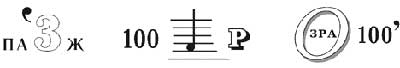 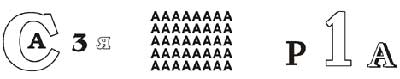 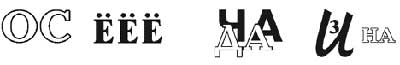 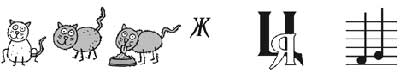 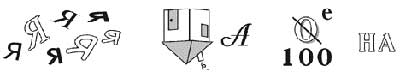 Ответы на детские ребусы:
Париж. Столяр. Возраст
Австрия. Сорока. Родина
Острие. Задача. Витрина
Трикотаж. Заяц. Фасоль
Семья. Мода. Стена3 конкурсНат. Вал.Детский боулингБоулинг дети очень любят. Если нет настоящих кеглей, подойдут пластиковые бутылки с наполнителем. Веревкой отмечается линия, дети стоят за чертой, катают мяч, стараясь попасть по бутылкам.  4 конкурсНат. Вал.«Угадай мелодию» После угадывания звучит мелодия каждой песни.Каждой команде по 2 песни.1.Песенка о территории, окруженной со всех сторон водой, жители которой от регулярного употребления тропических фруктов очень счастливы («Чунга-Чанга»).2.Песня из мультфильма о железнодорожном транспорте небесного цвета («Голубой вагон»).3.Песня о том, как зверь с роскошной шевелюрой принимает солнечные ванны и мурлычет мелодию («Я на солнышке лежу»).4.Песня-хоровод о растении, произраставшем в дикой природе, пока мужичок его не вырубил («Песня о елочке»).5.Песня о насекомом, по цвету похожему на огородный овощ , и обитающем в траве  «В траве сидел кузнечик»).6.Песня о плохой погоде, не способной испортить праздник («Неприятность эту мы переживем»).5 конкурсНат. Вал.Конкурс с шарами и ракеткой . Донести шарик не уронив его. 6 конкурсНат. Вал.« Морская цепь»»2 участника , 2 коробки скрепок  .  За1 минуту сделать цепь у кого длиннее.7 конкурс Нат. Вал.«Кулинарный» Вам дано блюдо  , ваша задача составить алгоритм  его приготовления.1 команда- Борщ2 команда- омлет3 команда-плов Рассказ каждой команды.8 конкурс  Нат. Вал.«ЦЕПОЧКА СЛОВ» – на время -у кого больше.
 Вам дано 1 слово за 1 минуту напишите как можно больше слов  Одновременно начинаем писать словесную цепочку, в которой каждое последующее слово должно начинаться с последней буквы предыдущего. Например: стол - ложка - арбуз - зуб... 
1 команда-  ученик…2 команда-  школа…3 команда-директор… Время пошло…9 конкурсНат. Вал. Последний конкурс  « Капитанов»Под диктовку ведущего пишем в столбик: 

Писатель 
Поэт 
Композитор 
Певец 
Город 
Река 
Цветок 
Название литературного произведения 
Ваша задача написать  правильно   по 1 названию, писателю и т.д.Конкурс на скорость и правильность.Нат. Вал.Подведение итогов. Награждение победителей.Песня «  Каравай» Мы вас  дружно поздравляем, Много радости желаем, Не болеть и не чихать, И пятерки получать!Никогда не унывать И всегда на день рожденья 100 подарков получать!А теперь мне пора прощаться, а вам — пора угощаться! До свидания, до новых встреч!Чаепитие.